RQT Training Booking Form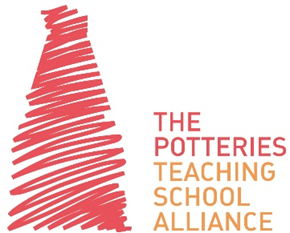 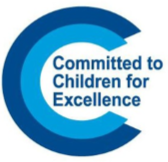 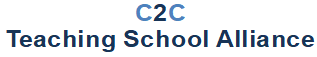 Please email completed form to office@c2cteachingalliance.co.uk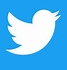 School or AcademyName and Email Contact for InvoiceTelephone NumberName of RQTEmail of RQTPlease select training sessions required -  £25 per session OR  £125 for all six sessionsPlease select training sessions required -  £25 per session OR  £125 for all six sessionsPlease select training sessions required -  £25 per session OR  £125 for all six sessions26th September 20191.00pm—3.30pmTaking on a Subject Leadership role.10th October 20191.00pm—3.30pmUsing data effectively.14th November 20191.00pm—3.30pmDifferent approaches to classroom reading. Including recent research.21st January 20201.00pm—3.30pmProviding high quality Computing experiences.12th March 20201.00pm—3.30pmCurrent research and how to plan a research project in your own classroom.18th June 20201.00pm—3.30pmSEND – supporting children with Dyslexia. 